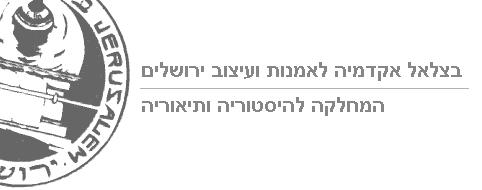 קולנוע, היסטוריה ופוליטיקה: המקרה האיטלקיד"ר אשר סלהסמינר סמסטריאלי כפול, 4 נ"זסמסטר א', יום א' 14:00-10:30תמצית הקורס:התוצרים האסתטיים שהתהוו באיטליה הפאשיסטית לא נחקרו בהעמקה עד לעשור האחרון. קורס זה מתכוון לבחון את הקולנוע שנוצר באיטליה עצמה בתקופתו של מוסוליני (1945-1922) ואף לאחר קריסת הפאשיזם האיטלקי. חלקו הראשון של הקורס יוקדש לעידן הפאשיסטי. ייחודה של הדיקטטורה האיטלקית נובע מכך שלמרות שלטון היחיד של מוסוליני לא התהוותה באיטליה רק  מגויסת. דגמים שונים שמשו בערבוביה גם בשיא שנותיה של הדיקטטורה. מהם הדגמים השונים הללו, וממה הושפעו? כיצד הם השתקפו בקולנוע?  חלקו השני של הקורס יוקדש לקולנוע האיטלקי שהתהווה לאחר הפאשיזם, תוך התמקדות בניאו-ריאליזם אך גם בקולנוענים שפעלו בשנות השבעים ויצירותיהם הפכו את הקולנוע האיטלקי למיתולוגיה.דרישות הקורס: השתתפות סדירה בקורס וכתיבת עבודה סמינריונית בהיקף עד 30 עמודים.מטלות בינייםניתוח מאמר – הגשה בעל פה (15%)הצעת מחקר – הגשה בכתב ובעל פה (15%)מטלת סוף הקורסהגשת עבודה סמינריונית (70%)ב-M מסומנים הסרטים שיוקרנו במסגרת הקורס. איטליה לאחר האיחוד: מבוא היסטורי פוליטי ותרבותי Bernardo Bertolucci, 1900 (M), 1976. part 1.Giovanni Pastrone, Cabiria (M), 1914Vita Futurista, (M) 1916הקולנוע כמקור היסטורי ופוליטיPierre Sorlin, The Film in History, : Basil Blackwell, 1980, 3-37.Marc Ferro, “Cinema and History”, in: Cahiers du Cinéma, Vol 4: 1973-1978: History, Ideology, Cultural Struggle, David Willson (ed.) : Routledge, 2000, pp. 191-196. Marc Ferro, Cinema and History, :  Press, 1988, 14-20.איטליה הפאשיסטית דרך העדשהPeter Bondanella, Italian Cinema: From neo-realism to the present, : Continuum, 2001,1-31.Marcia Landy, Fascism in Film. The Italian Commercial Cinema, 1931-1943, :  Press, 1986, 3-29, 175-229המנהיג: סיפיו כאנלוגיה לדיקטטור האיטלקירחל פייג וישניא, "מפסקס לפאשיזם: ייצוגה של רומא העתיקה בקולנוע האיטלקי של תקופת מוסוליני", בתוך: קולנוע וזכרון – יחסים מסוכנים? חיים בראשית, משה זנד ומשה צימרמן [עורכים], ירושלים: מרכז זלמן שזר, 2004, 237-252Angela Dalle Vacche, The Body in the Mirror, Shapes of Hisroty in Italian Cinema, Princeton:  Press, 1992, 18-52.Marcia Landy, The Folklore of Consensus. Theatricality in the Italian Cinema, : State University of New York Press, 1986, pp.107-168.Carmine Gallone, Scipio, The Defeat of  (Scipio Africanus (, 1937 (M)הניאו ריאליזם והפאשיזם: יחסים מורכביםPeter Bondanella, Italian Cinema: From neo-realism to the present, : Continuum, 2001, 31-73.Pierre Sorlin, Italian National Cinema, 1896-1996, : Routledge, 1996, 44-68.  Alessandro Blasetti, Old Guard (Vecchia guardia), 1934 (M) or 1860, 1936 (M)Roberto Rossellini, Rome, Open City (Roma citta aperta), 1945 (M)Cannon, JoAnn, "Resistance Heroes and Resisting Spectators: Reflections on Rossellini's Roma, citta aperta", in Italianist: Journal of the Department of Italian Studies, . 17: 145-57. 1997Vittorio De Sica, The Bicycle Thief  (Ladri di Biciclette) 1948 (M)Fabe, Marilyn, "Italian neorealism: Vittorio de Sica's Bicycle thief" In: Closely watched films : an introduction to the art of narrative film technique,  : , 2004Luchino Visconti The Earth Trembles, La terra trema, 1948 (M) מבט על הדיקטטורה בשנות השבעיםEttore Scola, Una giornata particolare, 1977 (M)היקסמות, כח וארוטיקה: המקרה של ברטולוצ'יSusan Sontag, “Fascinating Fascism”, in: Brandon Taylor, Wilfried van der Will eds. The Nazification of Art: Art, Design, Music, Architecture and Film in the Third Reich, Hampshire: The  Press, 1990, 204-218.גארי אינדיאנה, סאדו-פאשיזם: עיון בסרטו של פזוליני 'סאלו או 120 הימים של סדום', רסלינג, 2003. Pier Paolo Pasolini, Salò, or the 120 Days of  (Salò o le 120 giornate di Sodoma), 1975 (M)  קולנוע עכשווי: מבט רביזיוניסטי?במקום סיכוםBernardo Bertolucci, 1900 (M), 1976. part 2Burgoyne, Robert, Bertolucci's 1900: a narrative and historical analysis, : Wayne State University Press, 1991(Mt. Scopus- 21 Days: PN 1997 A2133 B87)קריאת רשותהקולנוע במשטר הטוטליטרי – רשימת קריאה כלליתשלמה זנד, הקולנוע כהיסטוריה: לדמיין ולביים את המאה העשרים, תל אביב: עם עובד, 2002.ניצן בן-שאול, ניתוח תיסמונתי של סרטים כתעודה היסטורית", בתוך: קולנוע וזכרון – יחסים מסוכנים?, חיים בראשית, משה זנד ומשה צימרמן [עורכים], ירושלים: מרכז זלמן שזר, 2004, 55-72ניצן ליבוביץ, "רומא אטרנה – 'גלדיאטור' והדימוי הפאשיסטי", בתוך: קולנוע וזכרון, 273-292.Nicholas Reeves, The Power of Film Propaganda, Myth or Reality?London: Cassell, 1999.Peter Bondanella, The  : Roman Images in the Modern World, : , 1987, 207-252.Mary P. Wood, Italian cinema, Oxford ; : Berg, 2005. Christopher Wagstaff, "The place of Neorealism in Italian cinema from 1945 to 1954." In: The Culture of reconstruction: European literature, thought and film, 1945-50, Edited by Nicholas Hewitt, : Macmillan, 1989.Springtime in : a reader on neo-realism, Edited and translated by David Overbey Hamden, Conn.: Archon Books, 1979.Robert Sklar, "Italian Neorealism" In: Film: an international history of the medium, , : Prentice Hall ; : H.N. Abrams, 2002.Adams  P. Sitney, Vital crises in Italian cinema: iconography, stylistics, politics, : , 1995.Vincent Floyd Rocchio, Cinema of anxiety: a psychoanalysis of Italian neorealism, Austin: University of Texas Press, 1999 Re-viewing fascism: Italian cinema, 1922-1943, Edited by Jacqueline Reich and Piero Garofalo. :  Press, 2002. [[Contents: Mussolini at the movies: fascism, film, and culture / Jacqueline Reich -- Dubbing l'arte muta: poetic layerings around Italian cinema's transition to sound / Giorgio Bertellini -- Intimations of neo-realism in the fascist Ventennio / ennio di Nolfo -- Placing cinema, fascism, and the nation in a diagram of Italian modernity / James Hay -- Sex in the cinema: regulation and transgression in Italian films, 1930-1943 / David Forgacs -- Luchino Visconti's (homosexual) Ossessione / William Van Watson -- Ways of looking in black and white: female spectatorship and the miscege-national body in Sotto la croce del sud / Robin Pickering-Iazzi -- Seeing red: the Soviet influence on Italian cinema in the thirties / Piero Garofalo -- Theatricality and impersonation: the politics of style in the cinema of the Italian fascist era / Marcia Landy -- Shopping for autarchy: fascism and reproductive fantasy in Mario Camerini's Grandi magazzini / Barbara Spackman -- The last film festival: the Venice Biennale goes to war / Marla Stone -- Film stars and society in fascist Italy / Stephen Gundle]]Millicent Joy Marcus, Italian film in the light of neorealism, N.J.: Princeton University Press, 1986James Hay, Popular film culture in fascist : the passing of the Rex, : Indiana University Press, 1987.Stephen Gundle, "From neorealism to Luci Rosse: cinema, politics, society, 1945-85" In: Culture and conflict in postwar : essays on mass and popular culture, edited by Zygmunt G. Baranski and Robert Lumley, : St. Martin Press, 1990.The cinema of Italy, Edited by Giorgio Bertellini ; [preface by Gian Piero Brunetta],  : : Wallflower, 2004. [[contents: Preface /Introduction /Gian Piero Brunetta --Giorgio Bertellini --Marcia Landy --Ruth Ben-Ghiat --Giuliana Muscio --Carlo Celli --Antonio C. Vitti --C. Paul Sellors --Peter Bondanella --Ellen Nerenberg --Anne Hudson --Patrick Rumble --John David Rhodes --Vito Zagarrio --Geoffrey Nowell-Smith --Jacqueline Reich --Peter Brunette --Christopher Frayling --T. Jefferson Kline --Millicent Marcus --Maurizio Viano --Gaetana Marrone --Giorgio Bertellini --NoaGli uomini che mascalzoni =Men, what rascals! /1860: I mille di Garibaldi =1860: the thousand of Garibaldi /Pais`a = Paisan /Ladri di Biciclette =The bicycle thieves /Riso amaro =Bitter rice /Senso /La strada /La ciociara =Two women /Rocco E I suoi fratelli =Rocco and his brothers /Accattone /Divorzio all'Italiana =Divorce Italian style /Il posto =The job /Salvatore Giuliano /Otto E mezzo =8 1/2 /Deserto rosso =Red desert /Per un pugno di dollari =A fistful of dollars /Il conformista =The conformist /Film d'amore e d'anarchia =Love and anarchy /La grande abbuffata =La grande bouffe /Il portiere di notte =The night porter /Profondo rosso =Deep red /Padre padrone =Father and master / Steimatsky --Laura Rascaroli --Aine O'Healy.Caro diaro =Dear diary /Lamerica]]Bert Cardullo, What is neorealism?: a critical English-language bibliography of Italian neorealism, Lanham: University Press of America, 1991Ruth Ben-Ghiat, The formation of a Fascist culture: the Realist movement in , 1930-43Thesis (Ph. D.), , 1991.